Уроки гостеприимства для детей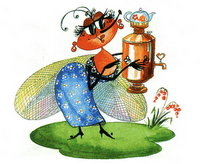 В период летних каникул в нашем доме, чаще чем когда либо стали появляться гости. К нам приходят девчонки и мальчишки - друзья моих детей, соседи по даче, наши летние знакомые. И если о правилах поведения в гостях мы рассуждали еще с малышами, то сейчас назрела необходимость поговорить о гостеприимстве, о том как принимать гостей у себя в доме.
Начали с пословиц "Кто людям дом открывает, тот без друзей не бывает", "Гость не много гостит. да много видит", "Умел гостя звать, умей и угощать" и индийской мудрости "Будь внимателен к гостю -  пусть он твой враг. Даже лесорубу с топором дерево не отказывает в тени".Нашли ответы на вопросы:- Как встречать гостей?- Что делать, чтобы гости не скучали?- Чем угощать гостей?- Что для хозяина является самой большой наградой, когда он принимает гостей? - Как провожать гостей?Рисовали рисунок "Угощаем гостя". Мы составили список, кого хотели бы пригласить в гости и рисовали для них угощение.Вспомнили правила этикета, которые действуют и во взрослом мире:- Если гость пришел в Ваш дом впервые, необходимо провести экскурсию и познакомить с местами, где он сможет помыть руки и привести себя в порядок.- С приходом гостей - выключаем телевизор, убираем книгу или игру и полностью посвящаем себя гостю.- Необходимо познакомить гостей, если они не знают друг друга. При представлении, кроме имени, желательно сказать пару слов об увлечении, хобби или достижениях. Играли в игру "Гостеприимный теремок". Один игрок - Теремок, второй - зверьки. Зверькам вежливо просятся в теремок и объясняют почему хотят в нем пожить, а теремок - гостеприимно открывает двери, подбирая разные слова-приглашения и подсказывает. чем в теремочке можно заняться. Например: "Терем-теремок, я лягушка-квакушка. пусти меня, пожалуйста погреться. а то водичка в моем болоте замерзла". А теремок отвечает "Милости просим на огонек, проходи лягушка-квакушка, теплым чаем угощу".Выучили стихотворение М. Скребцовой ""Гость доволен, хозяин рад:Для хозяина отрада, Если гости его рады, Если в доме шум и смехИ еды полно у всех.Если гости не грустятИ до вечера сидят,Для хозяина - награда.И другой - ему не надо.В качестве иллюстрации о гостеприимстве посмотрели выпуск "Ералаша"Более младшим деткам можно почитать "Муху-Цокотуху".То, насколько гостеприимными хозяевами станут Ваши дети, закладывается сейчас. Давайте научим их радостно открывать двери гостям.Вырастай!те вместе с нами!